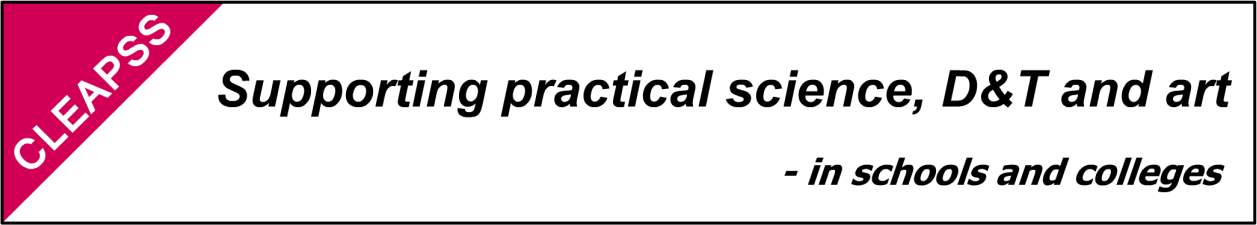 Appendix 2 – From CLEAPSS Guide GL343 - Guide to doing practical work during the COVID-19 Pandemic – ScienceExample labels for quarantined equipment, you may want to colour code and/or laminate your labels.This equipment was last used by: ……………………………………………………………………………………………………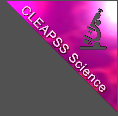 They finished using this on (Date): …………………………………………. This equipment MUST NOT be used before (Date): …………………………………………………………………………………@CLEAPSS  www.cleapss.org.uk science@cleapss.org.uk Tel. 01895 251496 Emergency Phone 07565 114059This equipment was last used by: ……………………………………………………………………………………………………They finished using this on (Date): …………………………………………. This equipment MUST NOT be used before (Date):…………………………………………………………………………………@CLEAPSS  www.cleapss.org.uk science@cleapss.org.uk Tel. 01895 251496 Emergency Phone 07565 114059This equipment was last used by: ……………………………………………………………………………………………………They finished using this on (Date): …………………………………………. This equipment MUST NOT be used before (Date):…………………………………………………………………………………@CLEAPSS  www.cleapss.org.uk science@cleapss.org.uk Tel. 01895 251496 Emergency Phone 07565 114059This equipment was last used by: ……………………………………………………………………………………………………They finished using this on (Date): …………………………………………. This equipment MUST NOT used before (Date):…………………………………………………………………………………@CLEAPSS  www.cleapss.org.uk science@cleapss.org.uk Tel. 01895 251496 Emergency Phone 07565 114059This equipment was last used by: ……………………………………………………………………………………………………They finished using this on (Date): …………………………………………. This equipment MUST NOT be used before (Date): …………………………………………………………………………………@CLEAPSS  www.cleapss.org.uk science@cleapss.org.uk Tel. 01895 251496 Emergency Phone 07565 114059This equipment was last used by: ……………………………………………………………………………………………………They finished using this on (Date): …………………………………………. This equipment MUST NOT be used before (Date):…………………………………………………………………………………@CLEAPSS  www.cleapss.org.uk science@cleapss.org.uk Tel. 01895 251496 Emergency Phone 07565 114059This equipment was last used by: ……………………………………………………………………………………………………They finished using this on (Date): …………………………………………. This equipment MUST NOT be used before (Date):…………………………………………………………………………………@CLEAPSS  www.cleapss.org.uk science@cleapss.org.uk Tel. 01895 251496 Emergency Phone 07565 114059This equipment was last used by: ……………………………………………………………………………………………………They finished using this on (Date): …………………………………………. This equipment MUST NOT used before (Date):…………………………………………………………………………………@CLEAPSS  www.cleapss.org.uk science@cleapss.org.uk Tel. 01895 251496 Emergency Phone 07565 114059